ED Physician Note – Downtime TemplateInstructions: Save this word document to your thin client desktop.When Cerner comes back online, start a new ED Physician Note on the patient.Copy (Ctrl + C) everything below the “+++” line.Click the blue <Use Free Text> under the “Basic Information” section.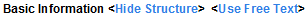 Paste (Ctrl + V) everything into the note.When signing the note, change the time stamp to the appropriate Date/Time.NAME: MRN: DATE/TIME: ++++++++++++++++++++++++++++++++++++++++++++++++++++++++++++++++++Chief Complaint:  History of Present IllnessOnset: Location: Character: Severity: Associated symptoms:Additional history: Review of SystemsConstitutional symptoms: Respiratory symptoms: Cardiovascular symptoms: Gastrointestinal symptoms: All other systems reviewed and otherwise negative (except as noted above in the HPI).Heath StatusAllergies: Medications: Past Medical/Family/Social HistoryMedical History: Surgical History: Family History: Social History: Physical ExaminationGeneral: Skin: Eye: ENMT: Cardiovascular: Respiratory: Gastrointestinal: Musculoskeletal: Neurological: Psychiatric: Medical Decision MakingDDx and Rationale: EKG: Lab Results: Radiology Results: Reexamination/ReevaluationCourse: ProcedureType: Impression and PlanFinal Diagnosis: Consults:Condition:Disposition:Medical Emergency: YesAttending Attestation: I have personally performed the key portions of the history and physical examination. I discussed these findings and the assessment and plans outlined above by the resident and agree with any exceptions and/or additions noted. I was present for all critical and key portions of the procedure and was available to furnish services during the entire procedure, if needed.